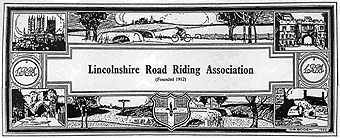 Lincolnshire RRA Championship 10 mile Saturday 12th October 2019 Promoted for the Lincolnshire RRA by Lincoln Wheelers Cycling ClubPromoted for and on behalf of Cycling Time Trials under their Rules and RegulationsEVENT SECRETARY:         	Neil Winter, 14, Sunbeam Avenue, North Hykeham, Lincoln, LN6 9SG.TELEPHONE: 		07914596880TIMEKEEPERS:   Sharon Fensom (Spalding CC), Steve Walker     RECORDER:  Lou Hanslow START MARSHALLS:  Andy Newham, Les YoungMARSHALLS:	Dave Capps, Derek Bell, Rod OglesbyHQ HELPERS:	Sarah Freeman, Karen Seal, Joanne Johnson, John Fielding, Paul Potter, Les Davies, Jim EdwardsMany thanks to all Officials and Helpers for sparing their time to make this event successfulOpen Prizes: (One prize per rider)  Fastest 	1st   £25  Brett Harwood   Team Bottrill		20.11   	                             2nd £20  John Brearley   	 Squadra RT		21.01                             3rd  £15  Simon Pitchford Fenland Clarion 	22.05		                     1st Lady £15, Sally Withey       Team Swift  		27.30         Vet on Std  1st   £20  Tim Hood   	 Team Bottrill		+7.51		 2nd £15  Roger Sewell   	Wisbech Whs		+7.05                              3rd £10   Andrew Hicklin Peak Road Club 	+5.48L.R.R.A. Prizes: (subject to confirmation by LRRA)Fastest	1st 	Jack Levick 	Rose Race Team 	20:312nd 	Andy Thomas 	Lindsey Roads C C 	21:123rd 	Stuart Wells 	Lindsey Roads C C 	21:22                          Lady	Joanne Johnson Lincoln Wheelers CC 	26:14
            Juvenile Boy 	Jacob Bush 	Bourne Wheelers 	22:38
            Juvenile Girl 	Paige Elding 	Sleaford Wheelers C C 	29:59 
                       Junior 	Samuel Laird 	Sleaford Wheelers C C 	24:10
Vet on Standard 1st         Michael Smalley Witham Wheelers 	+7:11
                              2nd 	David Smith 	Sleaford Wheelers C C 	+6:25
                              3rd 	Andy Thomas 	Lindsey Roads C C 	+6:21
Improvement      1st 	Samuel Laird 	Sleaford Wheelers C C 	+1:25
                              2nd 	Sam Marshall 	Velo-One Cycling Team 	+0:56
                              3rd      	Chris Close 	Sleaford Wheelers C C 	+0:45
                         Team	Lindsey Roads C C                                     1:06:43
                                           Andy Thomas,  Stuart Wells, Mark Clark  